Analisi del PeriodoNOME e COGNOME___________________________________ ; CLASSE _______ ; DATA ___/___/_____ (La struttura del periodo) Individua e sottolinea ie proposizioni principali; evidenzia poi con colori diversi gli elementi che uniscono tra loro le proposizioni (punteggiatura, congiunzioni, pronomi, preposizioni).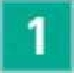 1. Dei rapinatori hanno fatto irruzione in una banca, hanno ammassato in un angolo i presenti e hanno costretto il cassiere a consegnare il denaro che aveva a disposizione in cassa. 2. Non ho partecipato alla gara perché speravo di vincere, ma per divertir- mi e mettermi alia prova. 3. Mentre la mamma é andata a fare la spesa, ho voluto giocare un po’ al computer, ma non mi sono accorto che é rientrata quasi subito e mi ha fatto riprendere Io studio. 4. Dat momento che ero presente, sento il dovere  di riferire cio che ho visto e di scagionare un innocente. 5. Anche se i cartelli stradali indicano i limiti di velocitâ e sono ben visibili, molti automobilisti girano per la cittâ come se fossero sulI’autostrada. &. Filippo era cosi distratto da non accorgersi che un compagno gli ha slegato una stringa e glieI‘ha legata a una gamba della sedia, percio ha fatto un gran rumore quando si é alzato. (La  struttura del periodo)	Completa i periodi aggiungendo le preposizioni semplici adatte: in rosso se congiungono due proposizioni, in blu se introducono un comple-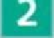 mento.1. I miei mi raccomandano ...................... essere sempre corretto, specialmente  quan- do sono ...................... scuola. 2. Sono talmente stanca ...................... non avere fame, desidero stare sola e ...................... silenzio. 3. La mamma ha consegnato Ie chiavi.................. casa ...................... mio fratello, per paura ...................... darle a me, ma hasbagliato ...................... fidarsi pid .,.................... lui che  di me. 4.	ripassareIe regole ...................... geometria, Ie ho scritte tutte ...................... stampatello su un fo- glio. 5. Prima ...................... fare gli esercizi di grammatica, bisogna studiare la teoria, in modo ...................... riconoscere Ie difficoltâ e non cadere ...................... errore. 6. II signor Gino é impiegato ...................... banca ed é capace ,..................... parlare	unquarto d’ora di azioni e ............ . titoli, ...................... convincere gli altri investire i risparmi nella sua banca.